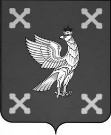 Управление образования администрации Шуйского муниципального районаПРИКАЗот 01.11.2022                №  264Об итогах муниципального этапа межмуниципального (епархиального) творческого конкурса «Дорога к храму» в 2022 году         В соответствии с Положение о межмуниципальном (епархиальном) творческом конкурсе «Дорога к храму» в 2022 году и в целях духовного, нравственного воспитания обучающихся в течение октября 2022 года   проходил муниципальный этап межмуниципального (епархиального) конкурса детского творчества ««Дорога к храму». Для участия в конкурсе было представлено 26 творческих  работ обучающихся общеобразовательных учреждений. На основании вышеизложенного приказываю:1. Признать победителями муниципального этапа межмуниципального (епархиального) конкурса детского творчества «Дорога к храму» следующих обучающихся:1 место – Алексеенко Серафима, обучающаяся МОУ Перемиловская СШ, творческая работа «Село Дунилово Шуйского района, Церковь Пресвятой Богородицы»;1 место – Артем Белоусов, обучающийся МАУДО «Центр творчества», творческая работа «Любимый храм, церковь Илии Пророка»;2 место – Медведев Кирилл, обучающийся МОУ «Колобовская средняя школа», творческая работа «Возрождение»;3 место – Анна Мочалова, обучающаяся МОУ Перемиловская СШ, творческая работа «Мой любимый храм»;3 место – Лаврентьева Диана, обучающаяся МОУ Перемиловская СШ, творческая работа  «На том берегу».        Начальник Управления       образования администрации Шуйского муниципального района                                   Е.А. Луковкина